Konrad Dominasprof. UAM dr hab.Faculty of Polish and Classical Philology Interdisciplinary Humanities Research Unit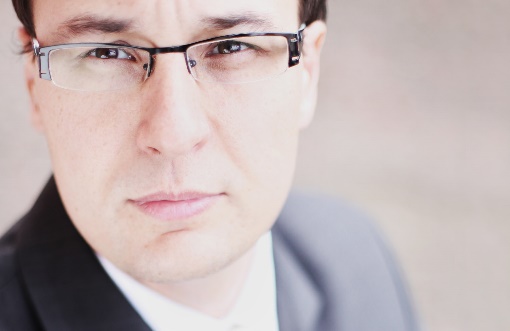 Dr hab. Konrad Dominas – Professor at Adam Mickiewicz University in Poznań and Coordinator of Central European and Balkan Studies at the Faculty of Polish and Classical Philology. Dominas is an IT specialist and classics scholar. He has written and edited books dealing with the reception of the Graeco-Roman heritage in new media and in popular literature and culture, including Antiquity in Popular Literature and Culture (jointly edited with E. Wesołowska and B. Trocha, 2016) and the book Internet jako nowa przestrzeń recepcji literatury antycznej (The Internet as a New Space of Reception of Ancient Literature, Poznań 2017). He is Associate Editor of the journal Literatura i Kultura Popularna (ERIH Plus List). Participant of the DARIAH-PL project, in which he creates IT tools for research on the myth.Selected publications:Autolycus and Sisyphus – Some Words about the Category of Trickster in Ancient Mythology, “Studia Religiologica - Zeszyty Naukowe Uniwersytetu Jagiellońskiego”, vol. 53, no 3, 2020, DOI: 10.4467/20844077SR.20.014.12754.The Internet and Popular Culture: The Reception of Mythical Creatures in the Context of Multimedia and Interactive Materials for Children, In: Chasing Mythical Beasts. The Reception of Ancient Monsters in Children’s and Young Adults’ Culture, ed. K. Marciniak, 2020, ISBN 978-3-8253-6995-8, p. 539-555.What Undergoes Changes and What Remains Unchanged or How to Research Antiquity in Popular Literature and Culture on the Model of the Trilogy Troy by David Gemmell, In: Antiquity in Popular Literature and Culture, eds. K. Dominas, E. Wesołowska, B. Trocha, Cambridge Scholars Publishing, Newcastle upon Tyne 2016, p. 37-49.Scientific interests:reception of ancient literature in new media, especially on the Internet;the reception of myth in pop culture;the relationship between myth and literature;contemporary research methodologies on antiquity and myth. 